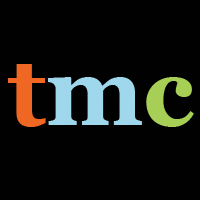 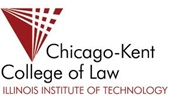 8:00	Coffee/ Pastries8:30 	Welcome	Jo Ellen Green Kaiser, Executive Director, the Media Consortium	Linda Jue, George Washington Williams Center for Independent Journalism9:00	More than a Face: What Social Media Know About You	Lori Andrews, Director, Institute for Science, Law, and Technology, IIT10:00	Coffee Break10:15   Citizen Journalism and Police SurveillanceModerator: Tim McNulty, Co-Director, National Security Journalism Initiative at Northwestern Univeristy, Medill School of Journalismamalia deloney, Associate Director, Center for Media JusticeJosh Stearns, Press Freedom Director, Free Press12:00   Lunch12:30 	Why NSA Surveillance Matters Moderator: Laura Flanders, Grit TVGavin MacFayden, Director, Centre for Investigative Journalism, City University, LondonBea Edwards, Director, Government Accountability Project1:30  	Ignite-Style Talks on Tools:  Moderator Daniel Massoglia2:00  	Hands-On LearningFeaturing stations that people will rotate through all afternoonLearn PGP with Joel Luellwitz, Jennifer Helsby and Freddy MartinezLearn Tor with Kelley Misata,  Founder of the Tor ProjectLearn about Instacam & Obscuracam with Diana Del Olmo, Guardian ProjectLearn Secure Drop and Surveillance Self-Defense with Eva Galperin, EFFOne-on-One help for your security issue4:00	Closing Discussion: Resources4:30 	Free Screening: Shadows of Liberty, Courtesy of Bullfrog Productions